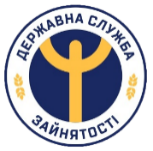 АКТУАЛЬНІ ВАКАНСІЇ1. Актуальні вакансії на сайті Волинського обласного центру зайнятості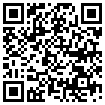 актуальні вакансії Волинського обласного центру зайнятості2. Корисна інформація на офіційній сторінці центру зайнятості у мережі Telegram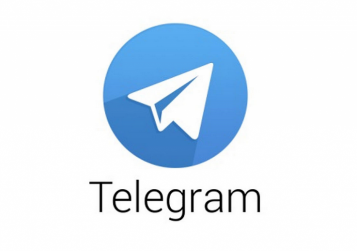 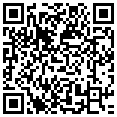 3. Стежте за facebook-сторінкою Волинського обласного центру зайнятості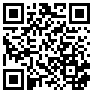 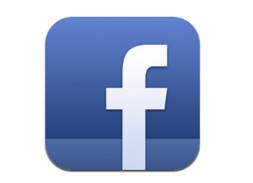 Необхідна консультація?Звертайтеся до фахівців базових центрів зайнятості та філій Волинського обласного центру зайнятості Де ми знаходимось?Знайдіть найближчий центр зайнятостіна інтерактивній мапі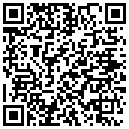 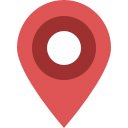 Як з нами зв’язатись?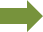 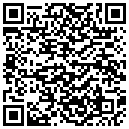 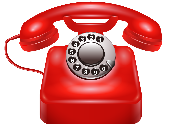 !!!За додатковою інформацією звертайтеся за телефонами «гарячої лінії» (0332) 72-52-40066 353-74-95068 063-42-15Режим роботи – з 8.00 до 18.00.Інформацію, що стосується реєстрації та отримання статусу, виплат, пошуку роботи чи законодавчих змін, публікуємо в месенджерах Державногоцентру зайнятості 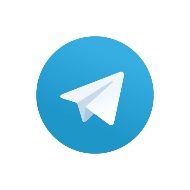 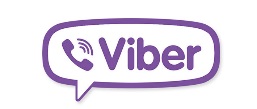 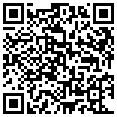 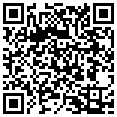 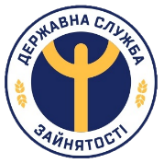 АКТУАЛЬНІ ВАКАНСІЇ  1. Актуальні вакансії на сайті Волинського обласного центру зайнятостіактуальні вакансії Волинського обласного центру зайнятості2. Корисна інформація на офіційній сторінці центру зайнятості у мережі Telegram3. Стежте за facebook-сторінкою Волинського обласного центру зайнятостіНеобхідна консультація?Звертайтеся до фахівців базових центрів зайнятості та філій Волинського обласного центру зайнятості Де ми знаходимось?Знайдіть найближчий центр зайнятостіна інтерактивній мапі Як з нами зв’язатись?!!!За додатковою інформацією звертайтеся за телефонами «гарячої лінії» (0332) 72-52-40066 353-74-95               068 063-42-15Режим роботи – з 8.00 до 18.00.Інформацію, що стосується реєстрації та отримання статусу, виплат, пошуку роботи чи законодавчих змін, публікуємо в месенджерах Державногоцентру зайнятості 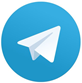 АКТУАЛЬНІ ВАКАНСІЇ1. Актуальні вакансії на сайті Волинського обласного центру зайнятостіактуальні вакансії Волинського обласного центру зайнятості2. Корисна інформація на офіційній сторінці центру зайнятості у мережі Telegram3. Стежте за facebook-сторінкою Волинського обласного центру зайнятостіНеобхідна консультація?Звертайтеся до фахівців базових центрів зайнятості та філій Волинського обласного центру зайнятості Де ми знаходимось?Знайдіть найближчий центр зайнятостіна інтерактивній мапі Як з нами зв’язатись?!!!За додатковою інформацією звертайтеся за телефонами «гарячої лінії» (0332) 72-52-40066 353-74-95               068 063-42-15Режим роботи – з 8.00 до 18.00.Інформацію, що стосується реєстрації та отримання статусу, виплат, пошуку роботи чи законодавчих змін, публікуємо в месенджерах Державногоцентру зайнятості 